01034-2016-0002I.II.III.IV.V.VI.VII.VIII.BG-Ботевград: Решение за откриване на процедураРешение номер 3 от дата 13.07.2016 г. І: ВъзложителПубличенI.1) Наименование и адрес Национален идентификационен No (ЕИК): 000770022BG41, Многопрофилна болница за активно лечение Ботевград ЕООД, ул. Божко Божилов 1, За: Григорий Гешев, България 2140, Ботевград, Тел.: 072369 403, E-mail: hosp_bot@abv.bg, Факс: 072369 400Интернет адрес/и:Основен адрес (URL): www.mbalbotevgrad.com.Адрес на профила на купувача (URL): www.mbalbotevgrad.com.I.2) Вид на възложителяРегионален или местен органI.3) Основна дейностЗдравеопазванеІI: ОткриванеОткривам процедураза възлагане на обществена поръчкаПоръчката е в областите отбрана и сигурност:НЕІI.1) Вид на процедуратаПублично състезаниеIІI: Правно основаниеЧл. 18, ал. 1, т. 12 от ЗОПIV: ПоръчкаIV.1) НаименованиеДоставка на лекарствени продукти и стерилни разтвори за нуждите на стационарни отделения в "МБАЛ Ботевград" ЕООД.IV.2) Обект на поръчката ДоставкиІV.3) Описание на предмета на поръчкатаЕжегодно, "МБАЛ Ботевград" ЕООД провежда обществени поръчки за доставка на лекарствени продукти и стерилни разтвори, с цел правилно разходване на средства и подсигуряване нуждите на болничното заведение.ІV.4) Обществената поръчка съдържа изисквания, свързани с опазване на околната средаНЕIV.5) Информация относно средства от Европейския съюзОбществената поръчка е във връзка с проект и/или програма, финансиран/а със средства от ервопейските фондове и програмиНЕIV.6) Разделяне на обособени позицииНастоящата поръчка е разделена на обособени позицииНЕМотиви за невъзможността за разделяне на поръчката на обособени позицииЕжегодно, "МБАЛ Ботевград" ЕООД провежда обществени поръчки за доставка на лекарствени продукти и стерилни разтвори, с цел правилно разходване на средства и подсигуряване нуждите на болничното заведение.IV.7) Прогнозна стойност на поръчкатаСтойност, без да се включва ДДС: 222000 BGNIV.8) Предметът на поръчката се възлага с няколко отделни процедуриНЕV: МотивиV.1) Мотиви за избора на процедураЕжегодно, "МБАЛ Ботевград" ЕООД провежда обществени поръчки за доставка на лекарствени продукти и стерилни разтвори, с цел правилно разходване на средства и подсигуряване нуждите на болничното заведение.V.3) Настоящата процедура е свързана с предходна процедура за възлагане на обществена поръчка или конкурс за проект, която е Публикувано в регистъра на обществените поръчки под уникален №: --VI: Одобрявамобявлението за оповестяване откриването на процедураVII: Допълнителна информацияVII.2) Орган, който отговаря за процедурите по обжалване Комисия за защита на конкуренцията, бул. Витоша № 18, Република България 1000, София, Тел.: 02 9884070, E-mail: cpcadmin@cpc.bg, Факс: 02 9807315Интернет адрес/и:URL: http://www.cpc.bg.VII.3) Подаване на жалбиТочна информация относно краен срок/крайни срокове за подаване на жалбиСъгласно чл. 196 от ЗОП.VII.4) Дата на изпращане на настоящото решение13.07.2016 г. VIII: ВъзложителVIII.1) Трите именаФилип Петров ФилевVIII.2) ДлъжностУправител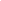 